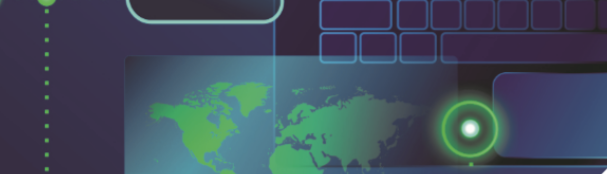 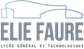 La banque à l’ère du numériqueMERCREDI 29 janvier 2020 : 13h - 14h : accueil des participants14h - 15h30 : ouverture du séminaireLe mot d’accueil de M.  Pascal Mercier, Proviseur du Lycée Elie FaureIntervention de :M. Didier Michel, Inspecteur Général d’économie et gestionM. Philippe Louchet, IA-IPR économie et gestion, BordeauxMme Laurence Remaud, IA-IPR Montpellier, référente nationale BTS Banque Présentation du programme du séminaire par l’équipe d’accueil de LormontIntroduction au thème : sketchs BTS Banque 1 15H30 – 16H30 : conférence de M. Delavis, Adjoint au Directeur de la Direction du Contrôle des Pratiques Commerciales de l’ACPR 	Thème abordé : la relation client à l’ère de la banque numériqueJEUDI 30 janvier 2020 :8h30 – 9h : accueil café9h – 11h : table ronde animée par M. Takébékima, professeur au Lycée Elie Faure, académie de BordeauxIntervention de M. Mauduit, Directeur d’agence Banque Populaire Centre Atlantique, M. Grégoire, Directeur d’un groupe d’agences du LCL, M. Poulain, courtier.	Thème abordé : l’impact de l’omnicanalité sur les métiers en agence 11h – 11h30 : pause11h30 – 12h40 : conférence de M. Mouniq, responsable du développement Banque de Orange Bank	Thème abordé : les nouveaux entrants à l’ère du digital12h40-14h00 : pause déjeuner14h00 – 16h00 : conférence de Mesdames Fort et BENITES, responsables de la gestion, l’exploitation et la protection 	des données clients de la BNP ParibasThème abordé : les principales évolutions de l’encadrement juridique face à une intensification de l’utilisation du numérique dans la relation client  La RGPD et les autres contraintes réglementaires.16h00 – 17h30 : conférence de Laurence Remaud, IA-IPR économie et gestion, Catherine Moreau, professeur au Lycée Hemingway, académie de Montpellier et Elodie BREBION, professeur au Lycée Camille Saint Saens, académie de VersaillesThème abordé :  les nouvelles modalités de la certification professionnelle et les nouvelles pratiques pédagogiques pour mieux préparer les étudiants à la réussite de la certification professionnelle AMFVENDREDI 31 janvier 2020 :8h30 – 9h : accueil café9h-10h30 : conférence de M. Roland, Directeur de territoire de la BNP Paribas et de M. Dupuy, Délégué régional de la Société Générale	Thème abordé : l’évolution des AGENCES à l’ère du numérique  	La réorganisation des agences : nouveaux formats et aménagement de l’espace accueil10h30-11h30 : conférence de M. Louchet, IA-IPR économie et gestion de l’académie de Bordeaux	Thème abordé : Bitcoin, Libra,... : quels mots pour le dire ?11h30 : Clôture du séminaire par Mme Remaud et M. LouchetMERCREDI 29 janvier 2020 : 18h30 Visite de la ville avec l’Office de Tourisme de BordeauxLieu de rendez-vous : Place de la Bourse Itinéraire depuis le Lycée : en tramway 25 min A (direction Pin Galant ou Rostand)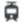 Arrêt Porte de Bourgogne C ou D (direction gare de Blanquefort ou parc des expositions ou Mairie du Bouscat) durée 30 min.Arrêt Place de la BourseItinéraire depuis la Gare :  en tramway Durée 13 min C ou D (direction gare de Blanquefort ou Parc des expositions ou Mairie du Bouscat)Arrêt Place de la BourseNos coordonnées :  Sylvie Simon (0615878073) ou Philippe Lozano (0679935300)JEUDI 30 janvier 2020 :17h30 Dégustation de vins de Bordeaux au Lycée Elie Faure 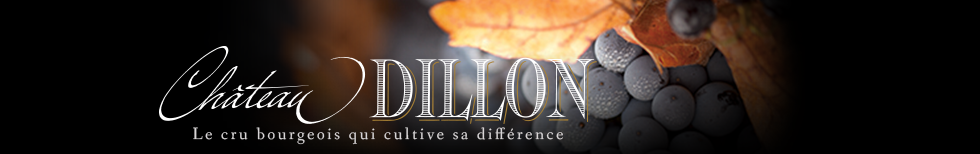 Partenaire des lycées viticoles de la région20h : repas au Café Maritime - Bassin à flot n°, 1 Quai Armand Lalande, 33300 BordeauxItinéraire depuis le lycée : en tramway durée 40 min A (direction Pin Galant ou Rostand) 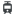 Arrêt Hôtel de villeB (direction Claveau ou les Berges de la Garonne)Arrêt Cité du vinRestaurant à 5 min à piedItinéraire depuis la gare : en tramway durée 30 min C (direction gare de Blanquefort ou parc des expositions) ou D (Mairie du Bouscat)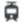 Arrêt QuinconcesB (direction Claveau ou les Berges de la Garonne)Arrêt Cité du vinRestaurant à 5 min à piedNos coordonnées :  Sylvie Simon (0615878073) ou Philippe Lozano (0679935300)